Картотека по теме «Экологические игры»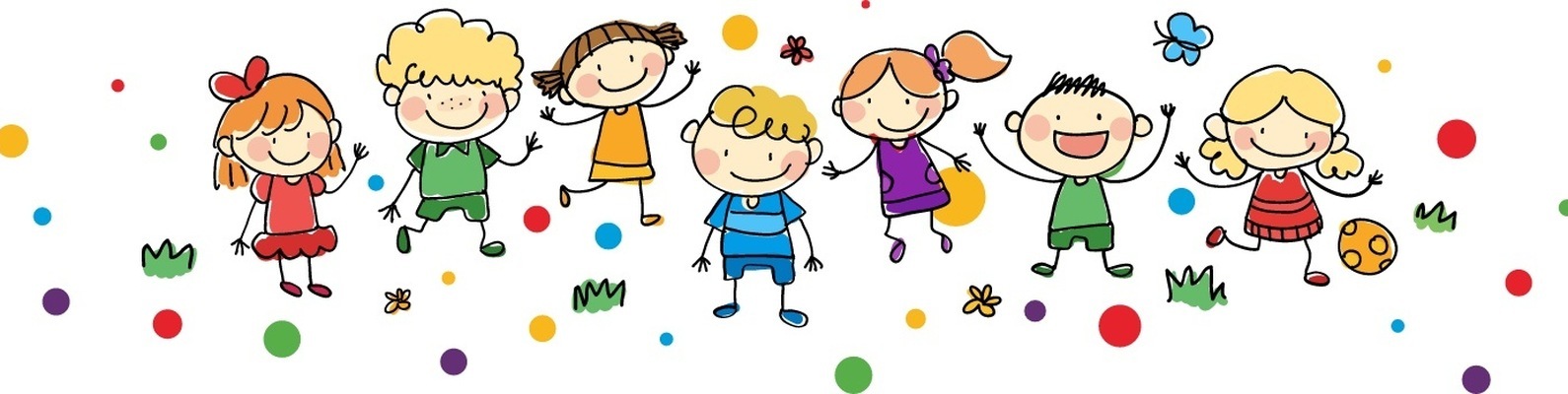                                                                                                         Составитель:воспитатель МБДОУ №16 города Невинномысск Рамазанова Эльмира Казимагомедовнаг. Невинномысск 2021год5.5 Картотека по теме«Экологические игры»Назовите растениеЦель: уточнять знания о комнатных растениях.Ход игры: воспитатель предлагает назвать растения (третье справа или четвёртое слева и т.д.). Затем условие игры меняется («На каком месте бальзамин?» и т.д.)Воспитатель обращает внимание детей на то, что у растений разные стебли.-  Назовите растения с прямыми стеблями, с вьющимися, без стебля. Как нужно ухаживать за ними? Чем ещё отличаются растения друг от друга?- На что похожи листья фиалки? На что похожи листья бальзамина, фикуса и т.д.?Две корзины.На столе муляжи или картинки овощей и фруктов. Дети должны их разложить на две корзины. При этом предметы могут делиться не только по принадлежности к фруктам или овощам, но и по цвету, по форме, твёрдости – мягкости, вкусу или даже запаху.Летает, плавает, бегает.Цель: закреплять знания об объектах живой природы.Ход игры: воспитатель показывает или называет детям объект живой природы. Дети должны изобразить способ передвижения этого объекта. Например: при слове «зайчик» дети начинают бежать (или прыгать) на месте; при слове «карась» - имитируют плывущую рыбу; при слове «воробей» - изображают полёт птицы.Вершки – корешки.Цель: учить детей составлять целое из частей.Материалы: два обруча, картинки овощей.Ход игры:  Берется два обруча: красный, синий. Кладут их так, чтобы обручи пересеклись. В обруч красный надо положить овощи, у которых в пищу идут корешки, а в обруч синего цвета – те, у который используются вершки. Ребенок подходит к столу, выбирает овощ, показывает его детям и кладет его в нужный круг, объясняя, почему он положил овощ  именно сюда. (в области пересечения обручей должны находиться овощи, у которых используются и вершки, и корешки: лук, петрушка и т.д.Угадай, что в мешочке?Цель: учить детей описывать предметы, воспринимаемые на ощупь и угадывать их по характерным признакам.Материалы: овощи и фрукты характерной формы и различной плотности: лук, свекла, помидор, слива, яблоко, груша и д.р.Ход игры: вы знаете игру «Чудесный мешочек»?, играть мы будем сегодня по иному. Кому я предложу достать из мешочка предмет, ни будет его сразу вытаскивать, а ощупав, сначала назовет его характерные признаки.Природа и человек.Цель: закрепить и систематизировать знания детей о том, что создано человек и что дает человеку природа.Материалы: мяч.Ход игры: воспитатель проводит с детьми беседу, в процессе которой уточняет их знание о том, что окружающие нас предметы или сделаны руками людей или существуют в природе, и человек ими пользуется; например, лес, уголь, нефть, газ существует в природе, а дома, заводы создает человек. «Что сделано человеком»? спрашивает воспитатель и бросает мяч. «Что создано природой»? спрашивает воспитатель и бросает мяч. Дети ловят мяч и отвечают на вопрос. Кто не может вспомнить, пропускает свой ход.Что в корзинку мы берем.Цель: закрепить у детей знание о том, какой урожай собирают в поле, в саду, на огороде, в лесу. Научить различать плоды по месту их выращивания.Сформировать представление о роли людей сохранения природы.Материалы: Картинки с изображение овощей, фруктов, злаков, бахчевых, грибов, ягод, а так же корзинок.Ход игры: У одних детей - картинки, изображающие разные дары природы. У других – картинки в виде корзинок.Дети – плоды под веселую музыку расходятся по комнате, движениями и мимикой изображают неповоротливый арбуз, нежную землянику, прячущийся в траве гриб и т.д.Дети – корзинки должны в обе руки набрать плодов. Необходимое условие: каждый ребенок должен принести плоды, которые растут в одном месте (овощи с огорода и т.д.). Выигрывает тот, кто выполнил это условие.Воздух, земля, вода.Цель:  закреплять знания детей об объектах природы. Развивать слуховое внимание, мышление, сообразительность.Материалы: мяч.Ход игры: Вариант№1. Воспитатель бросает мяч ребенку и называет объект природы, например, «сорока». Ребенок должен ответить «воздух» и бросить мяч обратно. На слово «дельфин» ребенок отвечает «вода», на слово «волк» - «земля» и т.д.Вариант№2. Воспитатель называет слово «воздух» ребенок поймавший мяч, должен назвать птицу. На слово «земля» - животное, обитающие на земле; на слово «вода» - обитателя рек, морей, озер и океанов.Выбери нужное.Цель: закреплять знания о природе. Развивать мышление, познавательную активность.Материалы: предметные картинки.Ход игры: на столе рассыпаны предметные картинки. Воспитатель называет какое – либо свойство или признак, а дети должны выбрать как можно больше предметов, которые этим свойством обладают.Например: «зеленый» - это могут быть картинки листочка, огурца, капусты кузнечика. Или: «влажный» - вода, росса, облако, туман, иней и т.д.С какой ветки детки?Цель: закреплять знания детей о листьях и плодах деревьях и кустарников, учить подбирать их  по принадлежности к одному растению.Материалы: листья и плоды деревьев и кустарников.Ход игры: Дети рассматривают листья деревьев и кустарников, называют их. По предложению воспитателя: « Детки, найдите свои ветки» - ребята подбирают к каждому листу соответствующий плод.Живое – неживое.Цель: закреплять знания о живой и неживой природе.Ход игры: воспитатель называет предметы живой и неживой природы. Если это предмет живой природы, дети - машут руками, если предмет неживой природы - приседают.Что это такое?Цель: закреплять знания о живой и неживой природе. Развивать мышление.Ход игры: воспитатель загадывает предмет живой или неживой природы и начинает перечислять его признаки. Если дети его отгадали, загадывается следующий предмет, если нет, то список признаков увеличивается. Например: «Яйцо» - овальное, белое, хрупкое, сверху твердое, внутри чаще жидкое, питательное, можно встретить на крестьянском дворе, в лесу, даже в городе, из него вылупляются птенцы.Когда это бывает?Цель: учить детей различать признаки времен года. С помощью поэтического слова показать красоту различных времен года, разнообразие сезонных явлений и занятий людей.Материалы:  на каждого ребенка картинки с пейзажами весны, лета, осени и зимы.Ход игры: воспитатель читает стихотворение, а дети показывают картинку с изображением того сезона, о котором говорится  в стихотворении.Весна.На полянке, у тропинки пробиваются травинки.С бугорка ручей бежит, а под елкой снег лежит.Лето.И светла, и широкаНаша тихая река.Побежим купаться, с рыбками плескаться…Осень.Вянет и желтеет, травка на лугах,Только зеленеет озимь на полях.Туча небо кроет, солнце не блестит,Ветер в поле воет,Дождик моросит.Зима.Под голубыми небесамиВеликолепными коврами,Блестя на солнце, снег лежит;Прозрачный лес один чернеет,И ель сквозь иней зеленеет,И речка подо льдом блестит.Звери, птицы, рыбы.Цель: закреплять умение, классифицировать животных,, птиц, рыб.Материалы: мяч.Ход игры: дети становятся в круг. Один из играющих берет в руки какой-нибудь предмет и передает его соседу справа, говоря: « Вот птица. Что за птица?» Сосед принимает предмет и быстро отвечает (название любой птицы). Затем он передает вещь другому ребенку,  с таким же вопросом. Предмет передается по кругу до тех пор, пока запас знаний участников игры не будет исчерпан.Так же играют, называя рыб, зверей. (называть одну и ту же птицу, рыбу, зверя нельзя).Угадай, что где растет.Цель: уточнить знание детей о названиях и местах произрастания растений; развивать внимание, сообразительность, память.Материалы: мяч.Ход игры: дети сидят на стульчиках или стоят в кругу. Воспитатель или ребенок кидает кому-нибудь из детей мяч, называя при этом место, где растет данное растение: сад, огород, луг, поле, лес.Съедобное – несъедобное.Цель: закреплять знания о съедобных и несъедобных грибах.Материалы: корзинка, предметные картинки с изображение съедобных и несъедобных грибов.Ход игры: на столе перед каждым ребенком лежат картинки отгадки. Воспитатель загадывает загадку о грибах, дети отыскивают и кладут картинку-отгадку съедобного гриба в корзинку.Весной, летом, осенью.Цель:  уточнить знание детей о времени цветения отдельных растений (например, нарцисс, тюльпан - весной); золотой шар, астры – осенью и т.д.; учить классифицировать по этому признаку, развивать их память, сообразительность.Материалы: мяч.Ход игры: дети стоят в кругу. Воспитатель или ребенок кидает мяч, называя при этом время года, когда растет растение: весна, лето, осень. Ребенок называет растение.Что из чего сделано?Цель: учить детей определять материал, из которого сделан предмет.Материалы: деревянный кубик, алюминиевая мисочка, стеклянная баночка, металлический колокольчик., ключ и т.д.Ход игры: дети вынимают из мешочка разные предметы и называют, указывая, из чего сделан каждый предмет.Угадай - ка.Цель: развивать умение детей отгадывать загадки, соотносить словесный образ с изображением на картинке; уточнить знание детей о ягодах.Материалы: картинки на каждого ребенка с изображение ягод. Книга загадок.Ход игры: на столе перед каждым ребенком лежат картинки отгадки. Воспитатель загадывает загадку, дети отыскивают и поднимают картинку-отгадку.Чудесный мешочек.Цель: закрепить знания у детей, чем питаются звери. Развивать познавательный интерес.Материалы: мешочек.Ход игры: в мешочке находятся: мед, орехи, сыр, пшено, яблоко, морковь и т.д. Дети достают пищу для зверей, угадывают, для кого оно, кто чем питается.Что было бы, если из леса исчезли…Цель: закреплять знания о взаимосвязи в природе.Ход  игры: воспитатель предлагает убрать из леса насекомых:- Что бы произошло с остальными жителями? А если бы исчезли птицы? А если бы пропали ягоды? А если бы не было грибов? А если бы ушли из леса зайцы? Оказывается, не случайно лес собрал своих обитателей вместе. Все лесные растения и животные связаны друг с другом. Они друг без друга не смогут обходиться.Я знаю.Цель: закреплять знания о природе. Развивать познавательный интерес.Ход игры: дети становятся в круг, в центре – воспитатель с мячом. Воспитатель бросает ребёнку мяч и называет класс объектов природы (звери, птицы, рыбы, растения, деревья, цветы). Ребёнок, поймавший мяч, говорит: «Я знаю пять названий зверей» и перечисляет (например, лось, лиса, волк, заяц, олень) и возвращает мяч воспитателю.Аналогично называются другие классы объектов природы.Полезные – неполезные.Цель: закрепить понятия полезные и вредные продукты.Материалы: карточки с изображением продуктов.Ход игры: на один стол разложить то, что полезно, на другой – что неполезно.Полезные: геркулес, кефир, лук, морковь, яблоки, капуста, подсолнечное масло, груши и т.д.Неполезные: чипсы, жирное мясо, шоколадные конфеты, торты, «фанта» и т.д.Четвертый лишний.Цель: закреплять знания детей о насекомых.Ход игры: воспитатель называет четыре слова, дети должны назвать лишнее слово:1) заяц, еж, лиса, шмель;2) трясогузка, паук, скворец, сорока;3) бабочка, стрекоза, енот, пчела;4) кузнечик, божья коровка, воробей, майский жук;5) пчела, стрекоза, енот, пчела;6) кузнечик, божья коровка, воробей, комар;7) таракан, муха, пчела, майский жук;8) стрекоза, кузнечик, пчела, божья коровка;9) лягушка, комар, жук, бабочка;
 10) стрекоза, мотылек, шмель, воробей.Воспитатель читает слова, а дети должны подумать, какие из них подходят муравью (шмелю…пчеле…таракану).Словарь: муравейник, зеленый, порхает, мед, увертливая, трудолюбивая, красная спинка, пассика, надоедливая, улей, мохнатый, звенит, река, стрекочет, паутина, квартира, тли, вредитель, «летающий цветок», соты, жужжит, хвоинки, «чемпион по прыжкам», пестрокрылая, большие глаза, рыжеусый, полосатый, рой, нектар, пыльца, гусеница, защитная окраска, отпугивающая окраска.Узнай птицу по силуэту.Цель: закреплять знания о зимующих и перелетных птицах, упражнять в умении узнавать птиц по силуэту.Ход игры: детям предлагаются силуэты птиц. Дети отгадывают птиц и называют перелетная или зимующая птица.Кто где живёт?Цель: закреплять знания о животных и местах их обитания.Ход игры: у воспитателя картинки с изображением животных, а у детей – с изображениями мест обитания различных животных (нора, берлога, река, дупло, гнездо и т.д.). Воспитатель показывает картинку с изображением животного. Ребёнок должен определить, где оно обитает, и если совпадает с его картинкой, «поселить» у себя, показав карточку воспитателю.Что я за зверь?Цель: закреплять знания о животных Африки. Развивать фантазию.Ход игры: в игре участвует группа ребят, количество игроков не ограничено. В группе есть ведущий. Один из игроков удаляется на небольшое расстояние, отворачивается и ждет, пока его не пригласят. Группа ребят совещается между собой насчет зверя, т.е. какого зверя они будут изображать или 2-й вариант: отвечать на вопросы ведущего.Итак, зверь загадан, участник приглашается, игра начинается. Участник задает вопросы группе игроков, например: зверь маленький? может ползать? прыгать? у него есть пушистый мех? и т.д. Ребята в свою очередь отвечают ведущему «да» или «нет». Так продолжается до тех пор, пока игрок не отгадает зверя.Экологи.Цель: закреплять знания детей о природе.
Ход игры: Воспитатель напоминает детям, что люди, которые занимаются изучением природы и вопросами ее охраны, называются экологами, и предлагает побыть им в роли экологов. Остальные дети будут задавать им вопросы:
1.Если мы будем охранять птиц в лесу, кому мы поможем?
2.Для чего природе нужны хищники?
3.Что такое красная книга и для чего она нужна?
4.Для чего люди создают заповедники?
5.Расскажите, как связаны между собой елка, белка,рысь?
6.Какую помощь растениям оказывают животные, насекомые?
и так далее.В гости к Винни-Пуху.Цель: освоение умений различать части суток: день, ночь, вечер, утро  - пользуясь цветными моделями.
Материал: модели частей суток, игрушка Винни-Пух, загадки о частях суток, картинки с изображением частей суток.Ход игры: Винни-Пух приносит цветную модель частей суток, шепчет: стрелка, стрелка, покрутись! Время суток, покажись! Это утро, это вечер, это день…" Воспитатель спрашивает, что за разноцветный круг у него  и как с ним играть. Винни-Пух раскладывает картинки изображения частей суток и стрелкой указывает на цветные обозначения. Затем загадывает загадки о частях суток.Путаница.Цель: формировать у детей понятие о закономерностях в природе, о том, что разрушение этих законов ведет к путанице в природе.
Ход игры:
1 вариант - наглядный: воспитатель раздает детям картины, на которых в изображение вкрались ошибки, предлагает детям рассмотреть их, заметить неточности, исправить их и объяснить, почему они так считают.
2 вариант - словесный - Игра может проводиться на основе литературных текстов - путаниц ли же в форме беседы по вопросам типа: что же будет, если звери поменяются едой, местом жительства, хвостами и т.д.? может ли заяц съесть волка, почему? может ли у зайца быть лисий хвост? Почему? И так далее.Овощи – худышки и овощи – толстячки.(игра импровизация)Цель: развивать творческие способности детей и умение объяснить и отстоять свою точку зрения.
Ход игры: Воспитатель дает детям задание вспомнить, какие овощи
они знают и разделиться по желанию на овощи - "худышки" и "толстячки", а затем изобразить эти овощи так, чтобы всем сразу стало понятно, что этот овощ - тоненький, а этот - толстенький.
Воспитатель задает детям вопросы:
1.Какой овощ ты изображаешь?
2.Почему ты выбрал именно этот овощ?
3.Почему ты считаешь этот овощ "худышкой" или "толстячком"?Сам себе огородник.Цель: развивать у детей схематическое воображение и умение разбираться в планах и схемах.
Ход игры: Воспитатель раздает детям листы бумаги и дает задание: "Представьте, что вам дали дачу (участок под огород). Что бы вы посадили? Почему? Где? Обоснуйте. Сажать можно карточки с изображением овощей, фруктов, ягод и прочие или просто (для более старших детей)составить план - схему дачи, нарисовав ее на бумаге.Где что зреет?Цель: учить использовать знания о растениях, сравнивать плоды дерева с его листьями.Ход игры: Ход игры: на фланелеграфе выкладываются две ветки: на одной – плоды и листья одного растения (яблоня), на другой – плоды и листья разных растений. (например, листья крыжовника, а плоды груши) Воспитатель задаёт вопрос: «Какие плоды созреют, а какие нет?» дети исправляют ошибки, допущенные в составлении рисунка.Какие мы все разные.Цель: показать многообразие природного мира, его неповторимость, выделить хорошие качества любого природного объекта.
Ход игры: Воспитатель дает задание: "Встаньте налево те, кто больше любит море, направо - те, кто больше любит речку, а посередине пусть останутся те, кто любит и море и речку.
Воспитатель задает вопросы:
почему тебе море нравится больше?
почему ты любишь речку?
почему ты остался посередине?
Варианты заданий:
лето-зима;
ромашка-колокольчик;
дождь-снег.
В конце игры воспитатель должен сделать вывод, что и то, и другое - хорошо, надо лишь уметь замечать это хорошее в природе.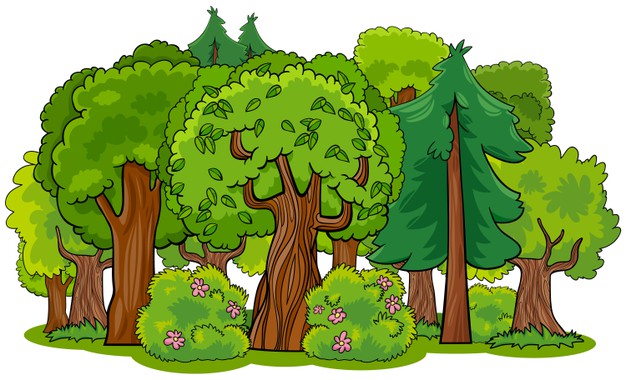 